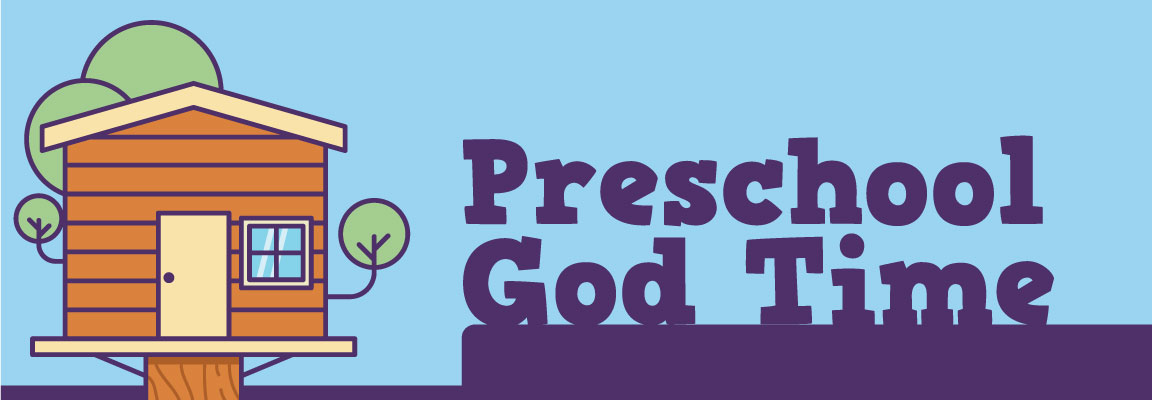 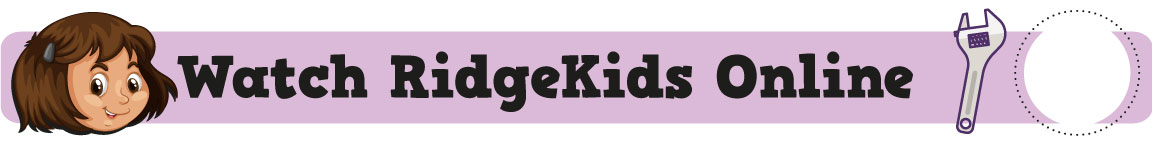 Watch RidgeKids Online for April 11th, “Breakfast on the Beach.” 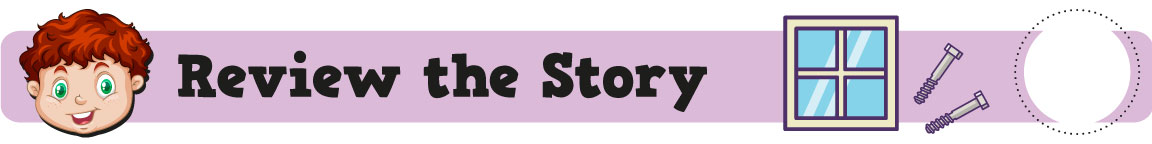 In our Bible story this week, we learned how Jesus’ friends, the disciples, were out fishing.  They were sad because their good friend Jesus had died. While they were fishing, they saw someone standing on the beach.  It was Jesus!  He came back!  They were so excited that they jumped out of the boat and headed straight towards Him.  Jesus’ friends were so happy that Jesus came back.  Jesus and the disciples had breakfast together on the beach.Who was sad that Jesus had died? (His friends, the disciples)
Who came back? (Jesus!)
Who wants to be your friend forever? (Jesus wants to be my friend forever!)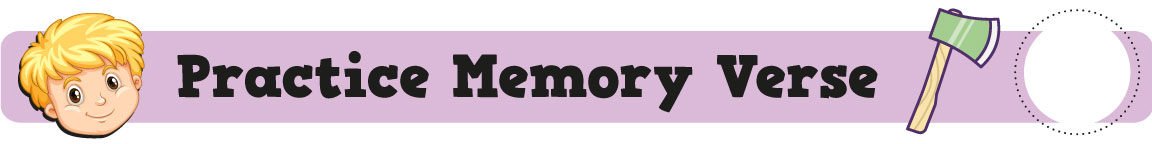 Say the memory verse with the motions below one time to review and practice. Then, say the verse while acting out the following scenes from our Bible story.  First, pretend you are fishing on a boat and say the verse.  Next, pretend you see Jesus! Say the verse to Him.  Last, pretend you are sitting on a beach with your friends and Jesus while you say the verse.“How wide (hold arms out wide)and long (raise one hand high and hold one hand low)and high (jump)and deep (crouch)is the love (hug yourself)of Christ, (point up)Ephesians 3:18.” (Open hands like a book.)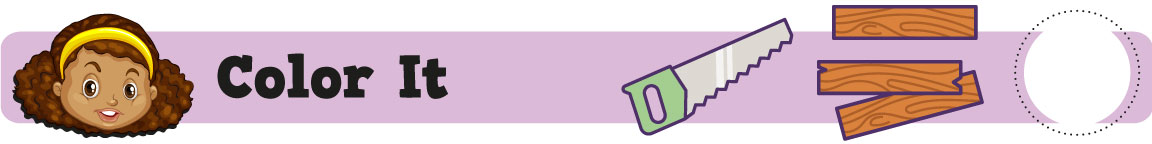 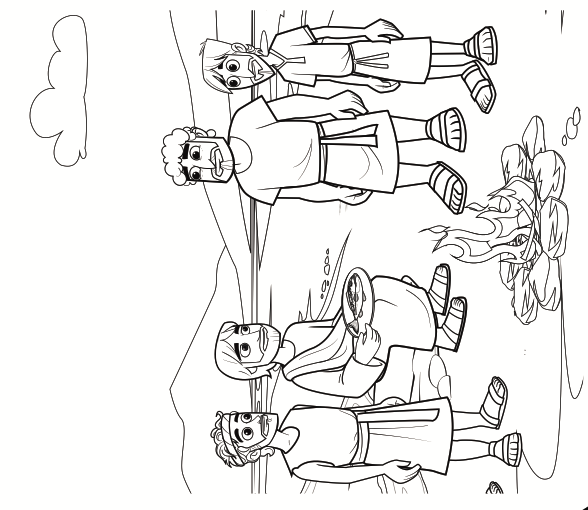 